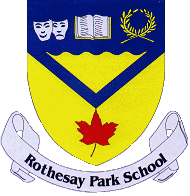 Developing Skills to Fulfill DreamsThis table indicates the percentages accorded to each subject when calculating a student’s end of year average. This average is used when determining successful recipients of the Principal’s List-  94.5%-100% and Honours 83.5%-94.4%Subject Percentage for TermPercentage for YearEnglish 2020Math/FI Math 2020French/FILA 2020Science/FI Science 1010Social Studies/FI SS 99Phys Ed.88PDCP 42Health 42Art 93Music 93Technology 93Final 100100